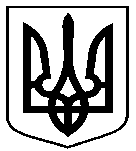 РОЗПОРЯДЖЕННЯМІСЬКОГО ГОЛОВИм. Сумивід   15.09.2017  № 315-Р  Про внесення змін до розпорядження міського голови від 19.08.2017                        № 271-Р «Про створення     тимчасової      комісії     з проведення  обстеження будівель і споруд комунальної форми власності для встановлення можливості їх використання для укриття населення як споруд подвійного призначення та найпростіших укриттів»  У зв’язку з кадровими змінами у виконавчих органах Сумської міської ради, керуючись пунктом 20 частини четвертої статті 42 Закону України «Про місцеве самоврядування в Україні»:1. Внести зміни до розпорядження міського голови від 19.08.2017                        № 271-Р «Про створення     тимчасової      комісії     з проведення  обстеження будівель і споруд комунальної форми власності для встановлення можливості їх використання для укриття населення як споруд подвійного призначення та найпростіших укриттів», а саме:1.1. Вивести зі складу комісії Щербака Василя Івановича - заступника директора департаменту – начальника управління майна департаменту забезпечення ресурсних платежів Сумської міської ради;1.2. Ввести до складу комісії Михайлик Тетяну Олексіївну - заступника директора департаменту забезпечення ресурсних платежів Сумської міської ради.1.3. Пункт 1 розпорядження доповнити новим абзацом наступного змісту: «У разі персональних змін у складі комісії  та/або відсутності членів комісії (хвороба, відпустка, відрядження, звільнення тощо), особи, які виконують їх обов’язки, входять до складу комісії».2. Контроль за виконанням даного розпорядження покласти на заступника міського голови з питань діяльності виконавчих органів ради   Журбу О.І.Міський голова                                                                                   О.М. ЛисенкоПетров 70-10-02Розіслати: згідно зі списком розсилки